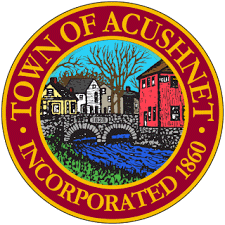 					Town of AcushnetAcushnet Historical CommissionTown Hall122 Main StreetAcushnet, MA 02743January 16, 2024Meeting to be held at Town Hall Meeting Room at 6:30 pm.Motion to open Meeting: Happy New Year to everyone.Pledge to the Flag:Approve minutes from Meeting: ?New Business: Reorganize our research of properties.Old Business: Next Meeting: February 20, 2024Pauline Teixeira, Chair Acushnet Historical Commission